Manzura	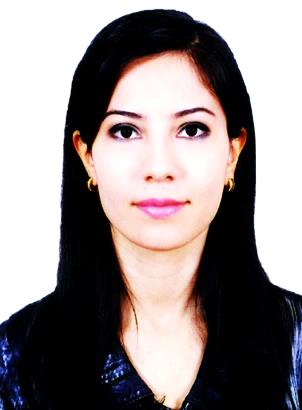 Date of birth: 28.05.1987.Marital status: married.Nationality: Uzbekistan.Visa status: Tourist visa valid till February  3, 2017.E-mail: Manzura.333449@2freemail.com Objective:Career minded Foreign Language Teacher with many years of experience and the ability to work independently or as a team is seeking position.Summary of Qualifications:  Proficient in teaching within a challenging educational environment. Deep knowledge of various instructional challenges and projects. Remarkable ability in handling and working collaboratively with a variety of people. Excellent in oral and written communication skills. Education:  Bachelor`s Degree in Foreign Languages                          Samarkand State Institute of Foreign Languages. English philology department.   2004-2008. Work experience:  Foreign Language Teacher,  January 2014 - October 2016, Samarkand Economy College. Incorporated selected best practices in lesson design and instructional strategies. Supported and participated in student events and activities before and after school.  Implement the curriculum through unit and daily lesson plans and learning tasks.  Maintained a learning-focused, safe environment in the classroom. Managed to incorporate community resources into learning experiences. English teacher, September 2008 - December 2013, Samarkand public school, Uzbekistan. Supported and participated in student events and activities before and after school.  Implement the curriculum through unit and daily lesson plans and learning tasks. Managed to incorporate community resources into learning experiences.  Organized cooperative learning activities.  Tutored students after school and chaperoned field trips. Personal qualities:  Responsible,  initiative, determined, communicative. Fluent in several languages: English, Russian, Turkish. Hobbies: reading, travelling, sport. Advanced  level skills in Microsoft Office, computer skills, Internet Research.  References available upon request.